Online AppendixTable S1: Models of vote choice, with the League coded as mainstream right party; coefficients are presented in the form of odds ratios.Table S2: Model of vote choice, with the League coded as mainstream right party; coefficients are presented in the form of odds ratios.Table S3: Models of vote choice, without the unemployed; coefficients are presented in the form of odds ratios.Table S4: Model of vote choice, without the unemployed; coefficients are presented in the form of odds ratios.Table S5: Models of turnout (1d) and vote choice (2d and 3d), including control for vote choice in the 2013 election; coefficients are presented as odds ratios.Table S6: Model of vote choice, including control for vote choice in the 2013 election; coefficients are presented as odds ratios.Figure S1: Differences in the predicted probability to support each party family following a shift from not afraid to afraid, calculated based on the results from Model 4d.w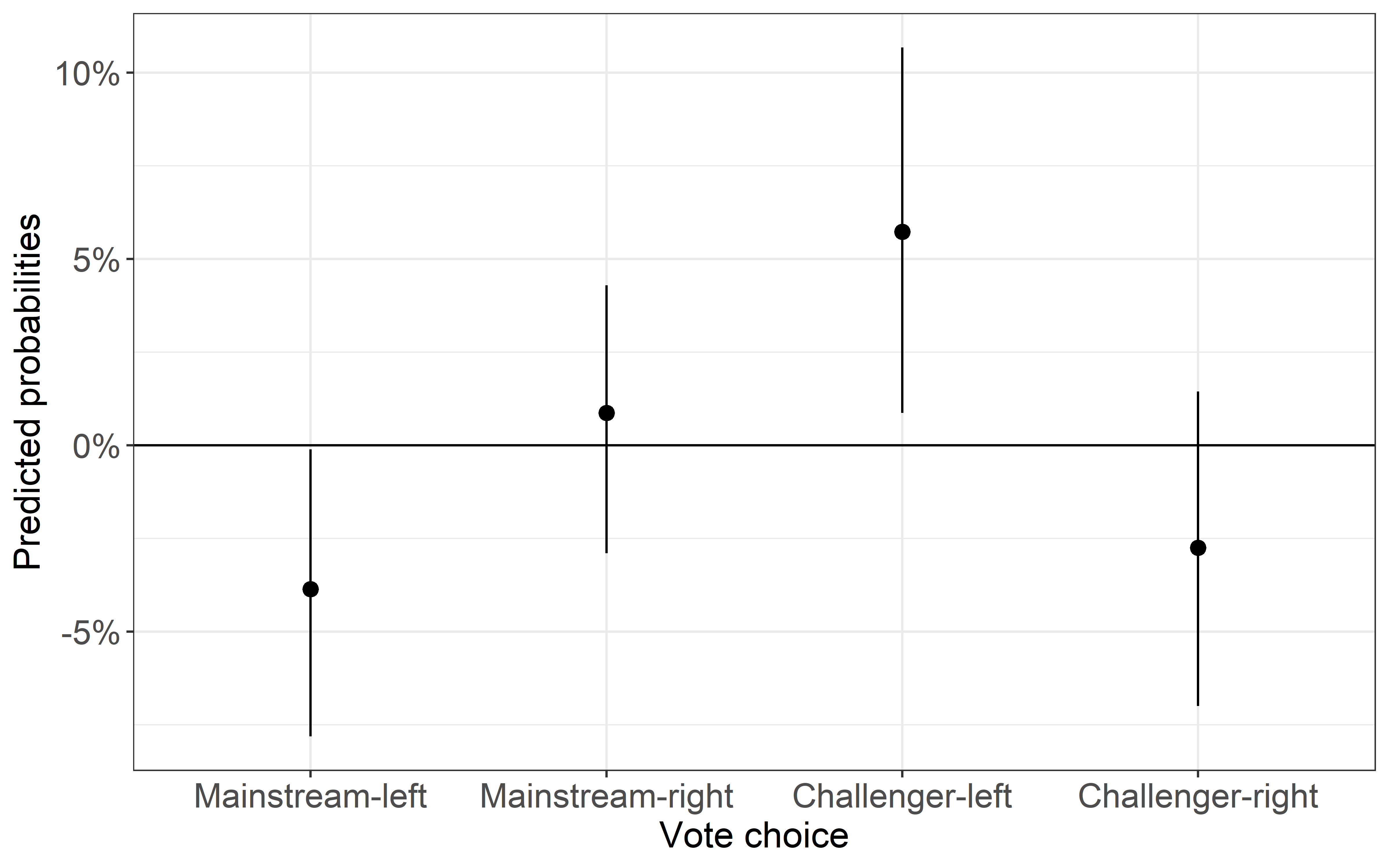 (2b)(2b)(2b)(3b)(3b)challenger-left vs mainstreamchallenger-right vs mainstreammainstream-left vs mainstreammainstream-left vs mainstreammainstream-right vs mainstreamPerceived precarity (no)1.530**1.3160.535**0.535**0.964(0.173)(0.349)(0.256)(0.256)(0.273)Status: Permanent (self-employed)2.110***0.6500.7270.7270.601*(0.217)(0.370)(0.312)(0.312)(0.302)Status: Atypical (self-employed)1.2970.6811.1411.1410.775(0.271)(0.489)(0.400)(0.400)(0.420)Status: Unemployed (self-employed)0.8900.3151.6241.6241.048(0.305)(0.705)(0.446)(0.446)(0.469)Age0.9920.9810.981*0.981*1.004(0.008)(0.015)(0.011)(0.011)(0.012)Gender0.8531.1081.4061.4060.867(0.157)(0.319)(0.234)(0.234)(0.261)Education0.9921.161**1.0501.0500.968(0.036)(0.071)(0.052)(0.052)(0.055)Residence: Centre (north)1.379*1.8180.6890.6891.319(0.194)(0.402)(0.280)(0.280)(0.324)Residence: South (north)2.703***3.530***0.444***0.444***1.510(0.178)(0.360)(0.264)(0.264)(0.280)Union member (yes)0.9920.429*0.8740.8740.830(0.185)(0.470)(0.265)(0.265)(0.318)Ideology: Left (none)0.545**0.2344.453***4.453***0.617(0.259)(1.257)(0.387)(0.387)(0.736)Ideology: Centre-left (none)0.495***0.5327.440***7.440***0.938(0.263)(1.031)(0.392)(0.392)(0.731)Ideology: Centre (none)0.6692.8582.722**2.722**1.513(0.346)(0.965)(0.483)(0.483)(0.745)Ideology: Centre-right (none)0.363***2.9290.6360.6365.348***(0.274)(0.830)(0.484)(0.484)(0.494)Ideology: Right (none)0.083***6.987**0.263**0.263**9.567***(0.263)(0.767)(0.566)(0.566)(0.468)Attitudes towards the EU0.621***1.0412.219***2.219***1.509**(0.114)(0.220)(0.184)(0.184)(0.175)Attitudes towards immigration1.064**1.0001.095**1.095**1.061(0.030)(0.062)(0.042)(0.042)(0.047)Trust in political parties0.926**0.9580.9230.9231.119**(0.036)(0.073)(0.053)(0.053)(0.056)Populist attitudes1.322***1.317*0.649***0.649***0.756**(0.071)(0.150)(0.098)(0.098)(0.110)Attitudes towards incumbent0.799***1.0151.863***1.863***1.002(0.035)(0.065)(0.064)(0.064)(0.051)Economic hardship (no)1.1300.9870.8420.8420.881(0.160)(0.339)(0.228)(0.228)(0.266)Constant3.079*0.008***0.010***0.010***0.031***(0.677)(1.472)(1.034)(1.034)(1.048)Observations1,1011,1011,1011,1011,101Akaike Inf. Crit.1,508.6411,508.6411,143.2361,143.2361,143.236Reference categories in brakets. Significance levels: ∗p<0.1; ∗∗p<0.05; ∗∗∗p<0.01Reference categories in brakets. Significance levels: ∗p<0.1; ∗∗p<0.05; ∗∗∗p<0.01Reference categories in brakets. Significance levels: ∗p<0.1; ∗∗p<0.05; ∗∗∗p<0.01Reference categories in brakets. Significance levels: ∗p<0.1; ∗∗p<0.05; ∗∗∗p<0.01Reference categories in brakets. Significance levels: ∗p<0.1; ∗∗p<0.05; ∗∗∗p<0.01Reference categories in brakets. Significance levels: ∗p<0.1; ∗∗p<0.05; ∗∗∗p<0.01(4b)(4b)(4b)mainstream right vs mainstream leftchallenger leftvsmainstream leftchallenger right vs mainstream leftPerceived precarity (no)1.5742.029***1.863(0.312)(0.260)(0.427)Status: Permanent (self-employed)0.6581.835*0.487(0.369)(0.326)(0.477)Status: Atypical (self-employed)0.6071.0500.500(0.482)(0.408)(0.619)Status: Unemployed (self-employed)0.5250.7040.201**(0.537)(0.455)(0.815)Age1.029**1.0171.007(0.013)(0.012)(0.019)Gender0.7600.7120.902(0.282)(0.237)(0.389)Education0.9330.9541.093(0.063)(0.054)(0.087)Residence: Centre (north)1.2641.5142.027(0.343)(0.287)(0.487)Residence: South (north)0.9302.788***3.472***(0.322)(0.268)(0.440)Union member (yes)1.5661.1400.562(0.332)(0.269)(0.534)Ideology: Left (none)0.083***0.264***0.177(0.545)(0.392)(1.287)Ideology: Centre-left (none)0.040***0.164***0.264(0.611)(0.396)(1.072)Ideology: Centre (none)0.341*0.353**2.228(0.595)(0.494)(1.022)Ideology: Centre-right (none)4.259***1.0408.935**(0.515)(0.490)(0.927)Ideology: Right (none)13.523***1.14371.269***(0.595)(0.585)(0.924)Attitudes towards the EU0.565***0.422***0.624*(0.217)(0.187)(0.281)Attitudes towards immigration0.832***0.9500.872*(0.051)(0.043)(0.072)Trust in political parties1.282***1.0601.146(0.064)(0.054)(0.090)Populist attitudes1.412***1.554***1.665***(0.121)(0.100)(0.177)Attitudes towards incumbent0.535***0.532***0.603***(0.073)(0.065)(0.090)Economic hardship (no)1.1391.2351.096(0.285)(0.232)(0.403)Constant26.646***68.815***0.303(1.206)(1.051)(1.757)Observations1,1011,1011,101Akaike Inf. Crit.1,679.4741,679.4741,679.474Reference categories in brakets. Significance levels: ∗p<0.1; ∗∗p<0.05; ∗∗∗p<0.01Reference categories in brakets. Significance levels: ∗p<0.1; ∗∗p<0.05; ∗∗∗p<0.01Reference categories in brakets. Significance levels: ∗p<0.1; ∗∗p<0.05; ∗∗∗p<0.01Reference categories in brakets. Significance levels: ∗p<0.1; ∗∗p<0.05; ∗∗∗p<0.01(2c)(2c)(3c)(3c)challenger left vs mainstream challenger right vs mainstreammainstream left vs challengermainstream right vs challengerPerceived precarity (no)1.636**1.2330.522**1.003(0.200)(0.243)(0.258)(0.275)Economic hardship (no)1.1631.1010.9520.862(0.193)(0.239)(0.241)(0.278)Status: Permanent (self-employed)1.941***0.7730.7840.673(0.252)(0.279)(0.313)(0.304)Status: Atypical (self-employed)1.1400.7491.1940.876(0.320)(0.383)(0.405)(0.423)Age0.9891.0010.9821.012(0.010)(0.011)(0.012)(0.012)Gender0.8341.0411.4620.829(0.196)(0.236)(0.251)(0.279)Education0.9600.9981.0541.016(0.044)(0.051)(0.055)(0.058)Residence: Centre (north)1.3461.0050.6921.137(0.237)(0.282)(0.291)(0.347)Residence: South (north)1.666**0.475***0.498**1.704*(0.220)(0.274)(0.284)(0.296)Union member (yes)1.3431.729*0.8040.638(0.221)(0.280)(0.271)(0.343)Ideology: Left (none)0.254***0.063***6.438***0.770(0.363)(0.595)(0.457)(0.760)Ideology: Centre-left (none)0.193***0.045***10.739***0.729(0.363)(0.635)(0.458)(0.860)Ideology: Centre (none)0.301***0.347*3.978**2.076(0.456)(0.580)(0.550)(0.773)Ideology: Centre-right (none)0.259***1.0771.0885.805***(0.399)(0.441)(0.537)(0.540)Ideology: Right (none)0.079***1.0120.4129.656***(0.384)(0.406)(0.612)(0.512)Attitudes towards the EU0.510***0.690**2.136***1.537**(0.142)(0.165)(0.195)(0.185)Attitudes towards immigration0.9970.838***1.102**1.042(0.036)(0.045)(0.045)(0.051)Trust in political parties0.9481.0800.9371.123*(0.045)(0.053)(0.057)(0.060)Populist attitudes1.534***1.473***0.625***0.762**(0.085)(0.102)(0.104)(0.116)Attitudes towards incumbent0.728***0.808***1.846***0.994(0.043)(0.050)(0.066)(0.054)Constant27.553***3.9840.006***0.015***(0.847)(0.987)(1.105)(1.116)Observations989989989989Akaike Inf. Crit.1,468.1701,468.1701,024.4901,024.490Reference categories in brakets. Significance levels: ∗p<0.1; ∗∗p<0.05; ∗∗∗p<0.01Reference categories in brakets. Significance levels: ∗p<0.1; ∗∗p<0.05; ∗∗∗p<0.01Reference categories in brakets. Significance levels: ∗p<0.1; ∗∗p<0.05; ∗∗∗p<0.01Reference categories in brakets. Significance levels: ∗p<0.1; ∗∗p<0.05; ∗∗∗p<0.01Reference categories in brakets. Significance levels: ∗p<0.1; ∗∗p<0.05; ∗∗∗p<0.01(4c)(4c)(4c)Mainstream-rightChallenger leftChallenger rightPerceived precarity (no)1.844*2.051***1.646(0.369)(0.262)(0.321)Economic hardship (no)0.8801.1041.024(0.359)(0.245)(0.306)Status: Permanent (self-employed)0.6531.7040.619(0.423)(0.328)(0.378)Status: Atypical (self-employed)0.6510.9790.613(0.566)(0.414)(0.497)Age1.036**1.0121.028*(0.017)(0.013)(0.015)Gender0.5790.6860.820(0.366)(0.255)(0.308)Education0.9770.9470.979(0.078)(0.056)(0.067)Residence: Centre (north)1.4711.5061.164(0.444)(0.298)(0.363)Residence: South (north)2.339**2.481***0.780(0.398)(0.288)(0.356)Union member (yes)0.8961.2481.579(0.431)(0.276)(0.351)Ideology: Left (none)0.114**0.185***0.050***(0.854)(0.461)(0.666)Ideology: Centre-left (none)0.064***0.113***0.030***(0.943)(0.462)(0.703)Ideology: Centre (none)0.4960.241**0.320*(0.889)(0.562)(0.670)Ideology: Centre-right (none)4.532**0.5472.382(0.721)(0.546)(0.583)Ideology: Right (none)19.917***0.7619.325***(0.769)(0.629)(0.649)Attitudes towards the EU0.7680.434***0.572**(0.267)(0.198)(0.232)Attitudes towards immigration0.9020.9470.790***(0.066)(0.047)(0.057)Trust in political parties1.256***1.0371.220***(0.081)(0.058)(0.070)Populist attitudes1.2321.639***1.604***(0.151)(0.107)(0.132)Attitudes towards incumbent0.541***0.539***0.556***(0.085)(0.067)(0.077)Constant2.107112.325***18.092**(1.519)(1.125)(1.317)Observations989989989Akaike Inf. Crit.1,586.8071,586.8071,586.807Reference categories in brakets. Significance levels: ∗p<0.1; ∗∗p<0.05; ∗∗∗p<0.01Reference categories in brakets. Significance levels: ∗p<0.1; ∗∗p<0.05; ∗∗∗p<0.01Reference categories in brakets. Significance levels: ∗p<0.1; ∗∗p<0.05; ∗∗∗p<0.01Reference categories in brakets. Significance levels: ∗p<0.1; ∗∗p<0.05; ∗∗∗p<0.01(1d)(2d)(2d)(3d)(3d)turnoutchallenger left vs mainstreamchallenger right vs mainstreammainstream left vs challengermainstream right vs challengerPerceived precarity (no)1.714**1.586*0.9400.573*1.080(0.261)(0.245)(0.296)(0.309)(0.330)Status: Permanent (self-employed)1.5771.820**0.7070.9240.729(0.305)(0.305)(0.331)(0.366)(0.360)Status: Atypical (self-employed)0.8140.8530.5972.1410.990(0.366)(0.392)(0.465)(0.482)(0.516)Status: Unemployed (self-employed)0.8710.5470.7732.3791.241(0.425)(0.448)(0.521)(0.542)(0.579)Age1.024**1.0081.0030.972**0.996(0.011)(0.011)(0.012)(0.013)(0.013)Gender0.8810.9100.9861.3240.728(0.230)(0.221)(0.267)(0.275)(0.311)Education1.0270.9831.0131.0610.967(0.050)(0.049)(0.058)(0.060)(0.065)Residence: Centre (north)1.1911.1931.5670.7260.845(0.312)(0.278)(0.327)(0.330)(0.396)Residence: South (north)0.8282.336***0.8340.358***0.838(0.257)(0.252)(0.309)(0.319)(0.333)Union member (yes)0.8631.2152.194**0.7900.840(0.287)(0.256)(0.320)(0.314)(0.375)Ideology: Left (none)0.6380.352**0.097***3.149**0.547(0.343)(0.409)(0.659)(0.497)(0.888)Ideology: Centre-left (none)1.9160.265***0.097***5.353***0.840(0.464)(0.408)(0.670)(0.490)(0.792)Ideology: Centre (none)0.9610.5930.7691.8390.890(0.523)(0.519)(0.627)(0.603)(0.819)Ideology: Centre-right (none)0.5660.4921.5090.6082.817*(0.383)(0.455)(0.512)(0.610)(0.584)Ideology: Right (none)2.169*0.126***1.2450.3413.842**(0.423)(0.433)(0.469)(0.663)(0.547)Attitudes towards the EU1.0840.694**0.9591.788***1.099(0.176)(0.163)(0.194)(0.216)(0.212)Attitudes towards immigration1.0470.9940.869***1.0521.032(0.043)(0.040)(0.049)(0.049)(0.055)Trust in political parties0.9760.9511.111*0.9271.095(0.054)(0.051)(0.061)(0.064)(0.069)Populist attitudes1.1251.422***1.476***0.607***0.845(0.102)(0.098)(0.119)(0.120)(0.135)Attitudes towards incumbent0.9810.740***0.788***1.798***1.023(0.051)(0.049)(0.056)(0.072)(0.061)Vote 2013: Challenger left (abstain)11.681***6.007***1.0970.317*0.174***(0.305)(0.425)(0.506)(0.597)(0.542)Vote 2013: Mainstream left (abstain)8.209***0.424**0.4864.272**0.349(0.328)(0.430)(0.527)(0.584)(0.683)Vote 2013: Mainstream right (abstain)20.088***0.206***0.432*1.4862.850**(0.573)(0.474)(0.480)(0.649)(0.467)Vote 2013: Challenger right (abstain)6.075***1.51912.591***0.192*0.091***(0.444)(0.652)(0.614)(0.926)(0.684)Economic hardship (no)0.8601.1361.4350.8100.843(0.239)(0.221)(0.278)(0.268)(0.319)Constant0.2463.6400.7710.035***0.237(0.935)(0.985)(1.143)(1.257)(1.205)Observations1,3311,0151,0151,0151,015Akaike Inf. Crit.660.3611,191.9291,191.929876.046876.046Reference categories in brakets. Significance levels: ∗p<0.1; ∗∗p<0.05; ∗∗∗p<0.01Reference categories in brakets. Significance levels: ∗p<0.1; ∗∗p<0.05; ∗∗∗p<0.01Reference categories in brakets. Significance levels: ∗p<0.1; ∗∗p<0.05; ∗∗∗p<0.01Reference categories in brakets. Significance levels: ∗p<0.1; ∗∗p<0.05; ∗∗∗p<0.01Reference categories in brakets. Significance levels: ∗p<0.1; ∗∗p<0.05; ∗∗∗p<0.01Reference categories in brakets. Significance levels: ∗p<0.1; ∗∗p<0.05; ∗∗∗p<0.01(4d)(4d)(4d)Mainstream-rightChallenger leftChallenger rightPerceived precarity (no)1.6821.996**1.242(0.444)(0.319)(0.395)Status: Permanent (self-employed)0.5561.4710.505(0.500)(0.388)(0.453)Status: Atypical (self-employed)0.4030.5530.344*(0.691)(0.500)(0.614)Status: Unemployed (self-employed)0.5000.4010.472(0.765)(0.563)(0.675)Age1.0251.028**1.025(0.018)(0.014)(0.017)Gender0.5400.7500.752(0.406)(0.281)(0.348)Education0.9210.9420.958(0.087)(0.062)(0.076)Residence: Centre (north)1.2931.2801.682(0.502)(0.342)(0.424)Residence: South (north)1.7203.390***1.288(0.451)(0.326)(0.407)Union member (yes)1.3651.1952.297**(0.480)(0.321)(0.409)Ideology: Left (none)0.146*0.349**0.105***(1.004)(0.505)(0.742)Ideology: Centre-left (none)0.126**0.207***0.084***(0.906)(0.499)(0.742)Ideology: Centre (none)0.3970.4970.692(0.957)(0.625)(0.735)Ideology: Centre-right (none)3.884*1.0493.488*(0.790)(0.619)(0.673)Ideology: Right (none)9.359***0.8878.611***(0.807)(0.674)(0.702)Attitudes towards the EU0.6530.531***0.682(0.299)(0.220)(0.265)Attitudes towards immigration0.9460.9820.860**(0.070)(0.051)(0.063)Trust in political parties1.267**1.0441.267***(0.093)(0.066)(0.081)Populist attitudes1.467**1.663***1.819***(0.175)(0.125)(0.157)Attitudes towards incumbent0.560***0.557***0.542***(0.093)(0.074)(0.086)Vote 2013: Challenger left0.3953.614**0.643(0.781)(0.603)(0.696)Vote 2013: Mainstream left0.088***0.221**0.246**(0.863)(0.596)(0.705)Vote 2013: Mainstream right2.1510.4231.011(0.757)(0.679)(0.727)Vote 2013: Challenger right0.8721.58613.737**(1.174)(1.020)(1.038)Economic hardship (no)1.1241.2251.589(0.408)(0.275)(0.356)Constant6.39619.029**4.932(1.672)(1.293)(1.530)Observations1,0151,0151,015Akaike Inf. Crit.1,294.6411,294.6411,294.641Reference categories in brakets. Significance levels: ∗p<0.1; ∗∗p<0.05; ∗∗∗p<0.01Reference categories in brakets. Significance levels: ∗p<0.1; ∗∗p<0.05; ∗∗∗p<0.01Reference categories in brakets. Significance levels: ∗p<0.1; ∗∗p<0.05; ∗∗∗p<0.01Reference categories in brakets. Significance levels: ∗p<0.1; ∗∗p<0.05; ∗∗∗p<0.01